Первенство СШОР.7 ноября 2020 года в специализированном зале настольного тенниса проходило Первенство МБУ «СШОР по настольному теннису». В соревнованиях участвовали спортсмены СШОР.Результаты соревнований подводились в двух категориях:1 категория – спортсмены тренировочного этапа 3-5 годов и этапа совершенствования спортивного мастерства Победители и призеры соревнований были награждены грамотами, медалями и сладкими призами.юноши1 место – Кизимов Савелий2 место – Гавышев Александр3 место – Беляев Даниладевушки1 место – Акимова Дарья2 место – Мелешко Юлия3 место – Бобылева  Диана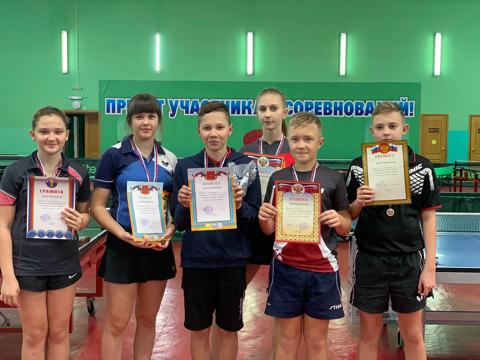 2 категория – спортсмены тренировочного этапа 1-2 годов подготовки2 категория – спортсмены тренировочного этапа 1-2 годов подготовкимальчики 1 место – Чахеев Михаил2 место – Чахеев Вячеслав3 место – Погорелый Александрдевочки 1 место  - Мелихова Виктория2 место – Уралова Аделия3 место – Калугина Дарья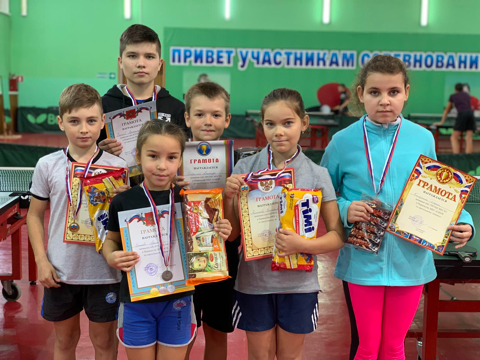 